IZLET V LONDON 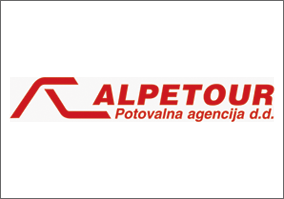 V tednu od 15. 4. do 18. 4. 2016 načrtujemo izlet v London za učence in njihove starše (če to želijo) od 5. do 9. razreda. Potovali bomo z znano agencijo ALPETOUR. Prikazan je 4-dnevi program: 1. dan: Zbor potnikov na letališču Jožeta Pučnika dve uri pred predvidenim letom in polet letala predvidoma ob 16.35 (EasyJet) proti Londonu. Pristanek na letališču Stansted ob 17.45. Transfer do hotela in namestitev v sobe. Že na poti v hotel bomo videli kakšno londonsko znamenitost! Zvečer, po želji skok v mesto; sprehod po Covent Gardnu in po želji skupna večerja.  2. dan: Po zajtrku se bomo najprej s podzemno železnico podali na raziskovanje britanske prestolnice … Vodnik nas bo naučil kako vstopati in izstopati na podzemni železnici in zakaj se na tekočih stopnicah držati vedno desno. Najprej se bomo peljali na ogled voščenih lutk! Slikali se bomo s slavnimi osebami iz sveta glasbe, filma in politike. Kasneje bomo naše raziskovanje nadaljevali v samem središču, kjer bomo videli Trafalgar Square, Narodno galerijo, se sprehodili skozi St. James Park in nakrmili veverice … Videli bomo, kje živita princ Harry in princ Charles in kje, razen poleti, živi kraljica; mimo Buckinghamske palače bomo krenili proti južnemu delu prestolnice vse do Big Bena in Parlamenta. Videli bomo Westminstrsko opatijo, kjer sta se poročila tudi princ William in lady Katherine, vojvoda in vojvodinja Cambriška … Pot bomo nadaljevali proti Leicester Squaru. Po želji možnost skupne večerje, zvečer pa po želji in za doplačilo vožnja z znamenitim London eyom. Pogled na prestolnico v lučkah je čaroben. Prenočevanje.  3. dan: Po zajtrku bomo krenili najprej (če bo na sporedu) na ogled menjave kraljeve straže pred kraljičino palačo … kasneje pa vožnja na Greenwich, kjer bomo na gričku videli nulti poldnevnik! Brezplačno si bomo lahko ogledali Pomorski muzej, Kraljičino hišo in Astronomski center. Sprehodili se bomo po ljubki vasici in obvezno obiskali lokalno tržnico. Jedi iz vseh koncev sveta bodo prijetno dišale, mi pa bomo v tem času ravno prav lačni. Vožnja z ladjico nazaj v mesto. Pogled s Temze je čudovit in posebno doživetje se je peljati pod samim Towrskim mostom … Kasneje se bomo sprehodili še po Regent in Oxford Streetu. Zvečer povratek v hotel. Prenočevanje. 4. dan: Po zajtrku prevoz na letališče, polet predvidoma ob 12.55 uri proti domu. Pristanek na letališču Jožeta Pučnika je predviden ob 16.00. V ceno je vštetoLetalski prevoz na relaciji Ljubljana – London – Ljubljana, letališke pristojbine, ročna prtljaga (dovoljene dimenzije soodvisne od prevoznika), transfer z letališča v hotel in nazaj, 3 prenočevanja z zajtrkom v hotelu turistične kategorije vLondonu (2. ali 3. cona) v večposteljnih sobah, prevoz z ladjico z Greenwicha v mesto, vstopnina na dvorišče z meridianom,vstopnina v muzej voščenih lutk Mme Tussauds, vsi ogledi po programu, odlično slovensko turistično vodstvo, zdravstvenozavarovanje z asistenco Coris, organizacija in ddv.Možna doplačila* Po želji doplačila za London eye učenci približno 15,00 GBP, odrasli 20,00 GBP, Tower učenci približno 9,00 GBP, odrasli 19,00 GBP, večerje po sistemu »all you can eat« ipd 15,00 GBP. *natančne cene vstopnin bodo znane v začetku leta 2016. OpombeV kolikor bi želeli z učenci potovati tudi starši oz. odrasla oseba, so cene višje za okvirno 30,00€ (zaradi vstopnin).Namestitev je v večposteljnih sobah. V kolikor bi želeli dvoposteljno ali enoposteljno sobo, se cena prav tako poviša zarazliko v ceni namestitve.Dobro je vedeti Program in cene so okvirnega značaja. Vozni red in cene se spreminjajo. Cene, ki so podane v ponudbi so okvirne in odvisne od razpoložljivih mest na letalu v trenutku rezervacije. Stornacije vozovnic so možne po Splošnih pogojih prevoznika. Natančna cena aranžmaja je znana v trenutku rezervacije in plačila mest na letalu. Program je narejen in izračunan po trenutno veljavnih cenah na dan 1.10. 2015. Mesta na letalu so na vprašanje. Priporočamo zavarovanje rizika odpovedi 2,93 % od cene aranžmaja. Ob prijavi je potrebno položiti varščino 130,00 evrov, posredovati spodnje podatke ter vplačati odpovedni riziko, če ste se zanj odločili.V kolikor želite otroka in/ali sebe prijaviti za izlet v London izpolnite prijavnico (zadaj). Prijavnico oddajte razredniku do 20. 10. 2015. 										Marija HočevarCenik* št. plačanih potnikov 30 35 40 cena v € na osebo 434,00 419,00 408,00 Prijavnica - Pogodba veza št:Prijavnica - Pogodba veza št:Prijavnica - Pogodba veza št:Prijavnica - Pogodba veza št:Prijavnica - Pogodba veza št:OSNOVNA ŠOLA DOBREPOLJEOSNOVNA ŠOLA DOBREPOLJEOSNOVNA ŠOLA DOBREPOLJEOSNOVNA ŠOLA DOBREPOLJEIzlet / Potovanje:Izlet / Potovanje:LONDON Z LETALOMLONDON Z LETALOMLONDON Z LETALOMLONDON Z LETALOMLONDON Z LETALOMLONDON Z LETALOMDatum od:Datum od:Datum od:15.4.2016do18.4.2016št. dni:4Ime in priimek starša ali zakonitega zastopnika*:Ime in priimek starša ali zakonitega zastopnika*:Ime in priimek starša ali zakonitega zastopnika*:Ime in priimek starša ali zakonitega zastopnika*:Ime in priimek starša ali zakonitega zastopnika*:Ime in priimek starša ali zakonitega zastopnika*:Ime in priimek starša ali zakonitega zastopnika*:Ulica*:Ulica*:Ulica*:Ulica*:Ulica*:Ulica*:Ulica*:Pošta, kraj*:Pošta, kraj*:Pošta, kraj*:Pošta, kraj*:Pošta, kraj*:Pošta, kraj*:Pošta, kraj*:enotna matična štvilka občana / EMŠO*:enotna matična štvilka občana / EMŠO*:enotna matična štvilka občana / EMŠO*:enotna matična štvilka občana / EMŠO*:enotna matična štvilka občana / EMŠO*:enotna matična štvilka občana / EMŠO*:enotna matična štvilka občana / EMŠO*:kontaktna številka*:elektronski naslov:elektronski naslov:elektronski naslov:elektronski naslov:elektronski naslov:elektronski naslov:elektronski naslov:dovoljujem, da se moja hči / moj sindovoljujem, da se moja hči / moj sindovoljujem, da se moja hči / moj sindovoljujem, da se moja hči / moj sindovoljujem, da se moja hči / moj sindovoljujem, da se moja hči / moj sinIme in priimek učenca / dijaka*:Ime in priimek učenca / dijaka*:Ime in priimek učenca / dijaka*:Ime in priimek učenca / dijaka*:Ime in priimek učenca / dijaka*:Ime in priimek učenca / dijaka*:Ime in priimek učenca / dijaka*:Ulica:Ulica:Ulica:Ulica:Ulica:Ulica:Ulica:Pošta, kraj:Pošta, kraj:Pošta, kraj:Pošta, kraj:Pošta, kraj:Pošta, kraj:Pošta, kraj:datum rojstva*:datum rojstva*:datum rojstva*:datum rojstva*:datum rojstva*:datum rojstva*:datum rojstva*:št. osebnega dokumenta**:št. osebnega dokumenta**:št. osebnega dokumenta**:št. osebnega dokumenta**:št. osebnega dokumenta**:št. osebnega dokumenta**:št. osebnega dokumenta**:izdan/a dne**:izdan/a dne**:izdan/a dne**:izdan/a dne**:izdan/a dne**:izdan/a dne**:izdan/a dne**:velja do:udeleži izleta / potovanja in hkrati izjavljam, da bom v skladu s Splošnimi pogoji in  navodili za turistične aranžmaje Alpetourja -udeleži izleta / potovanja in hkrati izjavljam, da bom v skladu s Splošnimi pogoji in  navodili za turistične aranžmaje Alpetourja -udeleži izleta / potovanja in hkrati izjavljam, da bom v skladu s Splošnimi pogoji in  navodili za turistične aranžmaje Alpetourja -udeleži izleta / potovanja in hkrati izjavljam, da bom v skladu s Splošnimi pogoji in  navodili za turistične aranžmaje Alpetourja -udeleži izleta / potovanja in hkrati izjavljam, da bom v skladu s Splošnimi pogoji in  navodili za turistične aranžmaje Alpetourja -udeleži izleta / potovanja in hkrati izjavljam, da bom v skladu s Splošnimi pogoji in  navodili za turistične aranžmaje Alpetourja -udeleži izleta / potovanja in hkrati izjavljam, da bom v skladu s Splošnimi pogoji in  navodili za turistične aranžmaje Alpetourja -udeleži izleta / potovanja in hkrati izjavljam, da bom v skladu s Splošnimi pogoji in  navodili za turistične aranžmaje Alpetourja -udeleži izleta / potovanja in hkrati izjavljam, da bom v skladu s Splošnimi pogoji in  navodili za turistične aranžmaje Alpetourja -udeleži izleta / potovanja in hkrati izjavljam, da bom v skladu s Splošnimi pogoji in  navodili za turistične aranžmaje Alpetourja -udeleži izleta / potovanja in hkrati izjavljam, da bom v skladu s Splošnimi pogoji in  navodili za turistične aranžmaje Alpetourja -potovalne agencije, d.d., tekoče poravnaval obveznosti po izstavljenih položnicah ali osebno v Alpetourjevi poslovalnici.potovalne agencije, d.d., tekoče poravnaval obveznosti po izstavljenih položnicah ali osebno v Alpetourjevi poslovalnici.potovalne agencije, d.d., tekoče poravnaval obveznosti po izstavljenih položnicah ali osebno v Alpetourjevi poslovalnici.potovalne agencije, d.d., tekoče poravnaval obveznosti po izstavljenih položnicah ali osebno v Alpetourjevi poslovalnici.potovalne agencije, d.d., tekoče poravnaval obveznosti po izstavljenih položnicah ali osebno v Alpetourjevi poslovalnici.potovalne agencije, d.d., tekoče poravnaval obveznosti po izstavljenih položnicah ali osebno v Alpetourjevi poslovalnici.potovalne agencije, d.d., tekoče poravnaval obveznosti po izstavljenih položnicah ali osebno v Alpetourjevi poslovalnici.potovalne agencije, d.d., tekoče poravnaval obveznosti po izstavljenih položnicah ali osebno v Alpetourjevi poslovalnici.potovalne agencije, d.d., tekoče poravnaval obveznosti po izstavljenih položnicah ali osebno v Alpetourjevi poslovalnici.potovalne agencije, d.d., tekoče poravnaval obveznosti po izstavljenih položnicah ali osebno v Alpetourjevi poslovalnici.potovalne agencije, d.d., tekoče poravnaval obveznosti po izstavljenih položnicah ali osebno v Alpetourjevi poslovalnici.Želim tudi zavarovanje v primeru odpovedi, 2,93%:Želim tudi zavarovanje v primeru odpovedi, 2,93%:Želim tudi zavarovanje v primeru odpovedi, 2,93%:Želim tudi zavarovanje v primeru odpovedi, 2,93%:Želim tudi zavarovanje v primeru odpovedi, 2,93%:Želim tudi zavarovanje v primeru odpovedi, 2,93%:Želim tudi zavarovanje v primeru odpovedi, 2,93%:DA                                                 NEDA                                                 NEDA                                                 NEDA                                                 NEOznačite število obrokov plačila:Označite število obrokov plačila:Označite število obrokov plačila:Označite število obrokov plačila:Označite število obrokov plačila:Označite število obrokov plačila:Označite število obrokov plačila:1                  2                3               4                51                  2                3               4                51                  2                3               4                51                  2                3               4                5kraj in datumkraj in datumkraj in datumkraj in datumkraj in datumkraj in datumpodpis staršev ali zakonitega zastopnikapodpis staršev ali zakonitega zastopnikapodpis staršev ali zakonitega zastopnikapodpis staršev ali zakonitega zastopnikapodpis predstavnika Alpetourja - potovalne agencije, d.d.podpis predstavnika Alpetourja - potovalne agencije, d.d.podpis predstavnika Alpetourja - potovalne agencije, d.d.podpis predstavnika Alpetourja - potovalne agencije, d.d.* podatki so obvezni* podatki so obvezni* podatki so obvezni* podatki so obvezni* podatki so obvezni** podatki so obvezni  pri potovanjih z letalom** podatki so obvezni  pri potovanjih z letalom** podatki so obvezni  pri potovanjih z letalom** podatki so obvezni  pri potovanjih z letalom** podatki so obvezni  pri potovanjih z letalom** podatki so obvezni  pri potovanjih z letalom** podatki so obvezni  pri potovanjih z letalom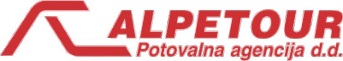 PoslovalnicaPoslovalnicaPoslovalnicaTP LjubljanaTP LjubljanaTP LjubljanaTP LjubljanaTP LjubljanaTP Ljubljanatelefon:01/ 23 08 505Slovenska cesta 27Slovenska cesta 27Slovenska cesta 27Slovenska cesta 27Slovenska cesta 27fax:01/ 23 08 5061000 Ljubljana1000 Ljubljana1000 Ljubljanae-naslov:ljubljana@alpetour.siljubljana@alpetour.si